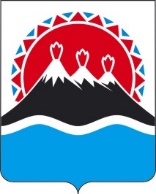 П О С Т А Н О В Л Е Н И ЕПРАВИТЕЛЬСТВАКАМЧАТСКОГО КРАЯг. Петропавловск-КамчатскийВ соответствии со статьей 6 Закона Камчатского края от 29.12.2014 № 561 «О гарантиях и компенсациях для лиц, проживающих в Камчатском крае и работающих в государственных органах Камчатского края, краевых учреждениях»ПРАВИТЕЛЬСТВО ПОСТАНОВЛЯЕТ:1. Внести в постановление Правительства Камчатского края от 08.04.2011                   № 133-П «Об утверждении Положения о компенсации лицам, проживающим в Камчатском крае и работающим в государственных органах Камчатского края, краевых государственных учреждениях, расходов, связанных с переездом к новому месту жительства в другую местность» следующие изменения:1) преамбулу изложить в следующей редакции:«В целях реализации статьи 326 Трудового кодекса Российской Федерации и статьи 6 Закона Камчатского края от 29.12.2014 № 561 «О гарантиях и компенсациях для лиц, проживающих в Камчатском крае и работающих в государственных органах Камчатского края, краевых учреждениях»ПРАВИТЕЛЬСТВО ПОСТАНОВЛЯЕТ:»;2) постановляющую часть изложить в следующей редакции:«1. Утвердить Положение о порядке компенсации лицам, проживающим в Камчатском крае и работающим в государственных органах Камчатского края, краевых государственных учреждениях, расходов, связанных с переездом к новому месту жительства в другую местность согласно приложению.2. Настоящее постановление вступает в силу через 10 дней после дня его официального опубликования и распространяется на правоотношения, возникшие с 01.01.2011.»;3) приложение изложить в редакции согласно приложению к настоящему постановлению.2. Настоящее постановление вступает в силу после дня его официального опубликования и распространяется на правоотношения, возникшие с 01.01.2022.Приложение к постановлению Правительства Камчатского краяот [Дата регистрации] № [Номер документа]Положениео порядке компенсации лицам, проживающим в Камчатском крае и работающим в государственных органах Камчатского края, краевых государственных учреждениях, расходов, связанных с переездом к новому месту жительства в другую местность1. Настоящее Положение устанавливает порядок компенсации лицам, проживающим в Камчатском крае и работающим в государственных органах Камчатского края, краевых государственных учреждениях (далее - работники), расходов, связанных с переездом к новому месту жительства в другую местность.2. Работнику и членам его семьи в случае переезда к новому месту жительства в другую местность в связи с прекращением трудового договора (служебного контракта) по любым основаниям (в том числе в случае смерти работника), за исключением увольнения за виновные действия, при условии, что он отработал в государственных органах Камчатского края, краевых государственных учреждениях не менее 5 лет (в том числе не менее 3 лет на последнем месте работы непосредственно перед прекращением трудового договора (служебного контракта), оплачивается стоимость проезда по фактическим расходам и стоимость провоза багажа из расчета не более 5 тонн на семью по фактическим расходам, но не свыше тарифов, установленных для перевозки багажа (груза) железнодорожным и (или) водным транспортом (далее - расходы, связанные с переездом).3. Право на компенсацию расходов, связанных с переездом, возникает у работника и членов его семьи на основании письменного заявления о выплате компенсации расходов, связанных с переездом, поданного работником по последнему месту работы не позднее дня прекращения трудового договора. 4. Компенсация расходов, связанных с переездом, осуществляется при представлении работником следующих документов:1) копии паспорта работника, копии паспортов (свидетельств о рождении) членов семьи работника, копии трудовой книжки или сведений о трудовой деятельности по последнему месту работы на бумажном носителе, заверенные надлежащим образом, или в форме электронного документа, подписанного усиленной квалифицированной электронной подписью (при ее наличии у работодателя) работника и трудоспособных членов его семьи;2) справки с места работы трудоспособных членов семьи работника о том, что компенсация расходов, связанных с переездом из районов Крайнего Севера, не производилась;3) проездных документов, подтверждающих фактические расходы (в том числе маршрут/квитанция электронного пассажирского билета в гражданской авиации, электронный проездной документ (билет) на железнодорожном транспорте или дополнительно к проездному документу, оформленному не на утвержденном бланке строгой отчетности, чек или другой документ, подтверждающий произведенную оплату перевозки, оформленный на утвержденном бланке строгой отчетности);4) документов на провоз багажа в пределах территории Российской Федерации, подтверждающих сведения о весе (массе) и стоимости провоза багажа, выданных транспортными организациями, осуществившими его перевозку;5) документов, подтверждающих снятие работника и переехавших вместе с ним к новому месту жительства членов семьи работника с регистрационного учета по прежнему месту жительства и (или) их регистрацию по новому месту жительства.5. Компенсация стоимости проезда к новому месту жительства в другую местность производится в зависимости от фактического использования проезда, но не свыше стоимости проезда видами транспорта:1) воздушным транспортом в экономическом классе;2) по железной дороге - не выше, чем в купейном вагоне скорого поезда;3) по водным путям - в каютах, оплачиваемых по 5-8 группам тарифных ставок, на судах морского флота и в каютах III категории на судах речного флота;4) по шоссейным и грунтовым дорогам - на автомобильном транспорте общего пользования (кроме такси).6. В случае если представленные работником документы подтверждают произведенные расходы на проезд по более высокой категории проезда, чем установлено частью 5 настоящего Положения, компенсация расходов производится на основании справок о стоимости проезда в соответствии с установленной категорией проезда, выданных работнику (членам его семьи) соответствующими транспортными организациями, осуществляющими перевозки, на дату приобретения билета. Расходы на получение указанных справок компенсации не подлежат.7. При непредставлении проездных документов, подтверждающих переезд к новому месту жительства, расходы по оплате стоимости проезда компенсируются по наименьшей стоимости проезда кратчайшим путем на основании справок, выданных соответствующими транспортными организациями, осуществляющими перевозки.8. При оплате стоимости провоза багажа учитывается вес (масса) багажа, подтверждаемый(ая) документом, содержащим сведения о весе (массе) перевозимого багажа, выданным транспортной организацией, осуществившей перевозку багажа.Если вес (масса) перевозимого багажа превышает 5 тонн на семью, оплата стоимости провоза багажа осуществляется за 5 тонн на основании документа, содержащего сведения о стоимости провоза 5 тонн багажа, выданного транспортной организацией, осуществившей перевозку багажа.9. Оплата стоимости дополнительных услуг, оказываемых транспортными организациями, осуществляющими перевозки, не производится.10. При переезде работника к новому месту жительства, расположенному за пределами территории Российской Федерации, оплата стоимости проезда и провоза багажа производится до конечного географического пункта пересечения границы Российской Федерации по предъявлению проездных документов и справок, выданных соответствующими транспортными организациями, осуществляющими перевозки, о стоимости перевозки по территории Российской Федерации, включенной в стоимость перевозочного документа (билета).11. Компенсация расходов, связанных с переездом, производится работнику только по основному месту работы.[Дата регистрации]№[Номер документа]О внесении изменений в постановление Правительства Камчатского края от 08.04.2011                   № 133-П «Об утверждении Положения о компенсации лицам, проживающим в Камчатском крае и работающим в государственных органах Камчатского края, краевых государственных учреждениях, расходов, связанных с переездом к новому месту жительства в другую местность»Председатель Правительства Камчатского края[горизонтальный штамп подписи 1]Е.А. Чекин	